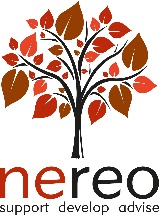 	                    Meeting of the North East Strategic HR Forum (via Teams)	                             Wednesday 21 October 2020 (10.30am)A G E N D ACOVID – Response End of Furlough – anyone looking to use the Jobs Support Scheme? Enforcement and local compliance funding – any update on use of MarshallsTest and trace & the Support Payment scheme - any issues?Number of staff working from home / return to workplace – Any issues? Lockdown restrictions – any issues / challenges to share? Communication issues resolved? Covid-19 Contain Track and Trace / staff told to self-isolate - any issues? Staff still shielding but unable to work from home – any issues? Impact of Return of schools – any on-going issues? PPE – any issues? COVID-19 survey – any issues? Other issues £95k Exit Cap – anyone submitted a consultation response? Anyone undertaken impact assessments? Any redundancies planned / any considerations ?Any TU issues at moment? Free recruitment support for ICT, planning and legal – anyone accessing this? Kickstart Scheme grant guidance – anyone using Kickstart scheme? LG Organisational Development Programme – 60 councils taking part so far opportunities for other OD / HR people to join if you haven’t already Any other businessFrequency and Next Meeting